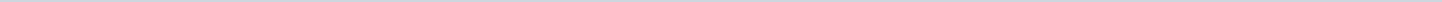 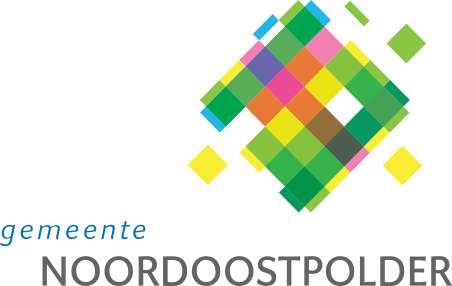 Gemeente NoordoostpolderAangemaakt op:Gemeente Noordoostpolder28-03-2024 19:49Besluitenlijsten raad9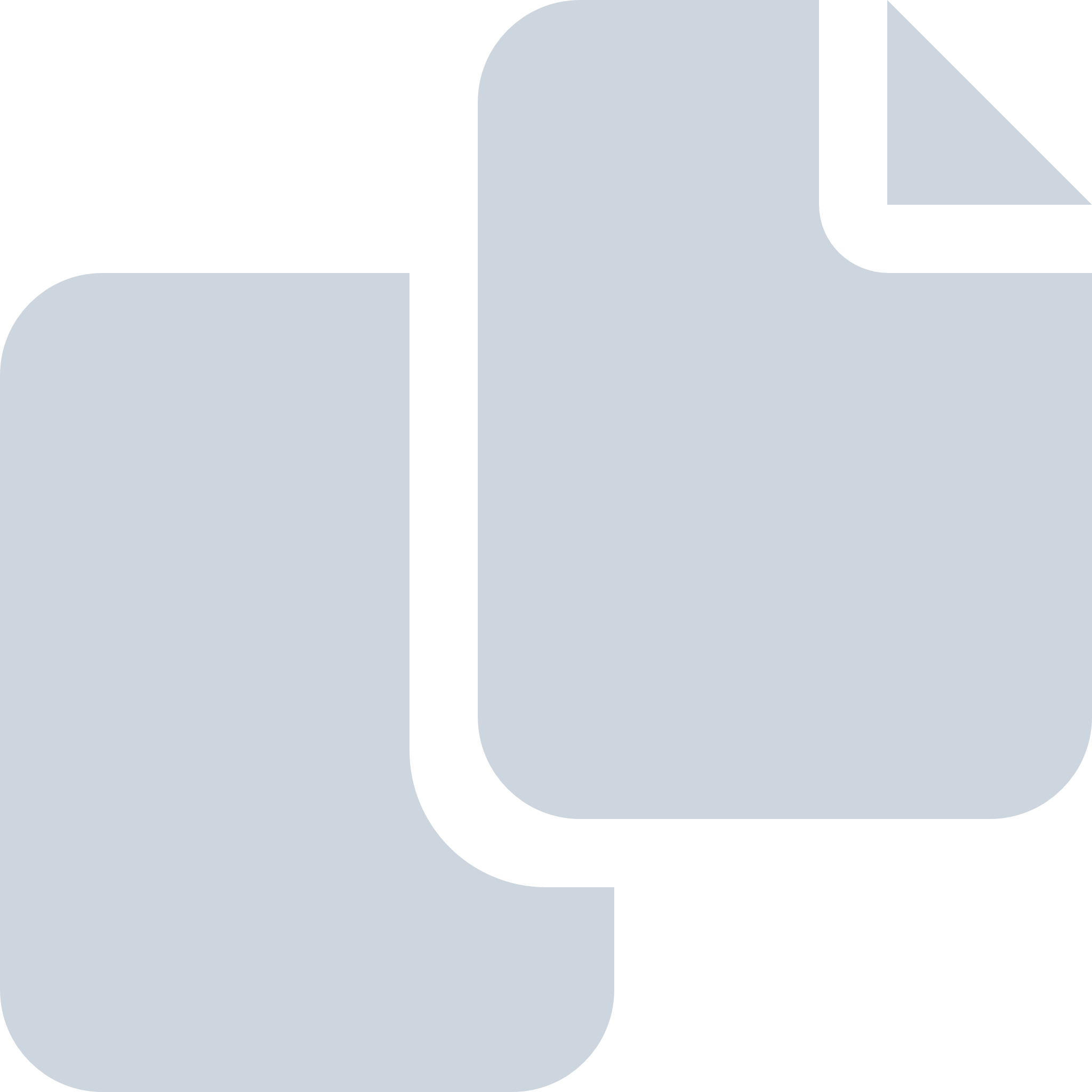 Periode: 2015#Naam van documentPub. datumInfo1.Besluitenlijst gemeenteraad d.d. 26 januari 2015.27-01-2015PDF,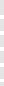 1,14 MB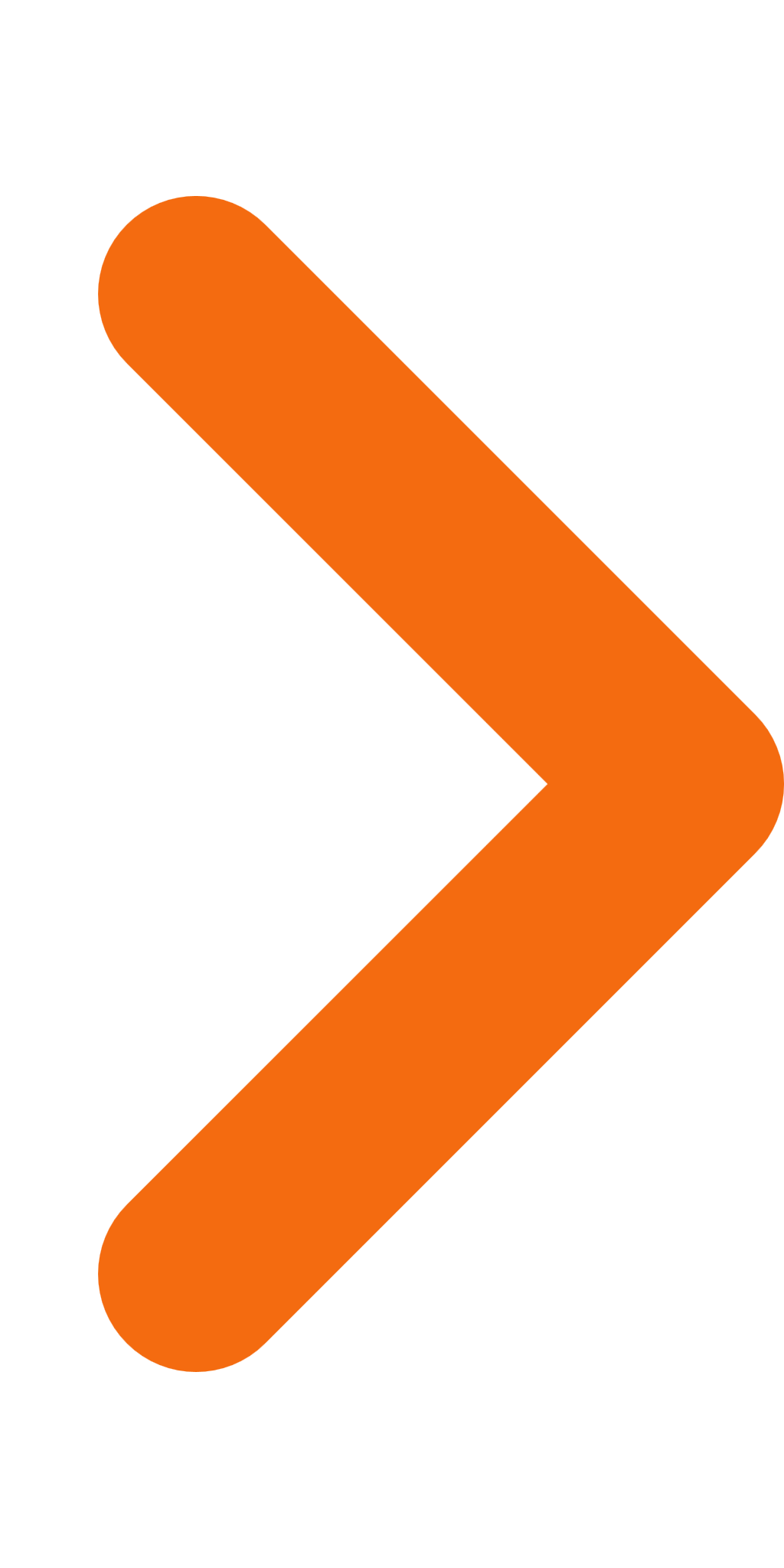 2.Besluitenlijst d.d. 9 november 2015.10-11-2015PDF,2,80 MB3.Besluitenlijst d.d. 7 september 2015.08-09-2015PDF,992,00 KB4.Besluitenlijst d.d. 5 oktober 2015.06-10-2015PDF,1,30 MB5.Besluitenlijst d.d. 30 maart 2015.17-04-2015PDF,1.015,84 KB6.Besluitenlijst d.d. 29 juni 2015.30-06-2015PDF,4,00 MB7.Besluitenlijst d.d. 2 maart 2015.21-03-2015PDF,1,31 MB8.Besluitenlijst d.d. 14 december 2015.15-12-2015PDF,2,61 MB9.Besluitenlijst d.d. 1 juni 2015.02-06-2015PDF,2,33 MB